Coopérative scolaire de l’école maternelle Jules Ferry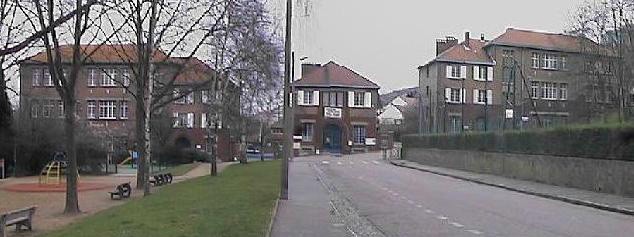 2 rue de l’enseigne Renaud	2015 -201676000 ROUENFamille : ----------------------------------------------------------------------- Classe: ------------------------------------(nom et prénom de l’enfant)Devient coopérateur et règle ma cotisationMerci de privilégier le règlement par chèque à l’ordre de OCCE Jules Ferry Maternelle-Rouen. Toute espèce doit circuler sous enveloppe fermée et identifiée.Pour l’année :Montant en euros :chèque ou espècesSignature et date :Règlement en plusieurs fois : nous vous donnerons le carton chaque trimestre.1er Trimestre	2ème Trimestre	3ème Trimestre Montant en euros :	Montant en euros :	Montant en euros :chèque ou espèces	chèque ou espèces	chèque ou espècesSignature et date :	Signature et date :	Signature et date :Merci de noter uniquement les sommes verséesNous reversons 1,90 euro par enfant pour l’année pour être affilié à l’OCCE. (Office Central de la Coopérative à l’école)Nous reversons 1,90 euro par enfant pour l’année pour être affilié à l’OCCE. (Office Central de la Coopérative à l’école)Ne souhaite pas participer.	Signature et date :	Dans tous les cas, merci de rapporter cette carte.Ne souhaite pas participer.	Signature et date :	Dans tous les cas, merci de rapporter cette carte.